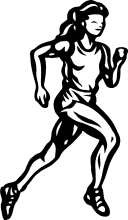 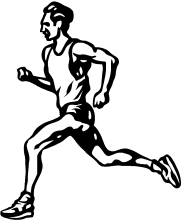 Ray Roswell Freshman ChampionshipsMonday, November 4, 2019Clarkstown South H.SIn memory of Mr. Ray Roswell, longtime Clarkstown South Cross Country & Track coach, Clarkstown South will again run the Freshman Championships at South H.S.  This race was a favorite of Ray’s and we hope that you can join us in his memory. The course is run on the school grounds over a slightly hilly and scenic 1.5 mile course.  We’ve had “ice storms”, hurricanes, and snow cancel this meet, but we will make every effort to make sure the meet goes on…The fee is $75.00 per schoolChecks made payable to: Clarkstown South Track c/o Coach Pete Modafferi31 Demarest Mill RoadWest Nyack, NY 10994Time ScheduleBoys 	3:45 PM                                Girls	      4:15 PM-Tee-shirts awarded to the top 20 in both races-Medals to top twenty in each race-Hot dog and water for each race participant 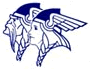 The Ray Roswell Memorial Frosh ChampionshipsMonday, November 4, 2019@ Clarkstown South H.SSchool: _________________________________________Street: _________________________________________     City/Town: _______________________________ Zip Code:  ____________________     Boys Coach: __________________________ E-Mail:____________________________Girls Coach: __________________________ E-Mail: ___________________________Coaches t-shirt size: ________   Coaches t-shirt size: ________Number of athletes attending:  Boys: ________		Girls: _________If your (frosh) roster has not been submitted please do so by sending it to:Janie Howell at   runrsmom3@aol.comThe fee is $75.00 per schoolChecks made payable to: Clarkstown South Track c/o Coach Pete Modafferi31 Demarest Mill RoadWest Nyack, NY 10994Entries due by: November 1st (e-mail or verbal OK) Pmodafferi@ccsd.edu